К 75-летию победы в Великой Отечественной войне в парке «Патриот» в Подмосковье откроют мемориальную галерею «Дорога памяти». В ней разместят фотографии, награды и документы героев войны. Мемориал станет продолжением одноименного мультимедийного проекта.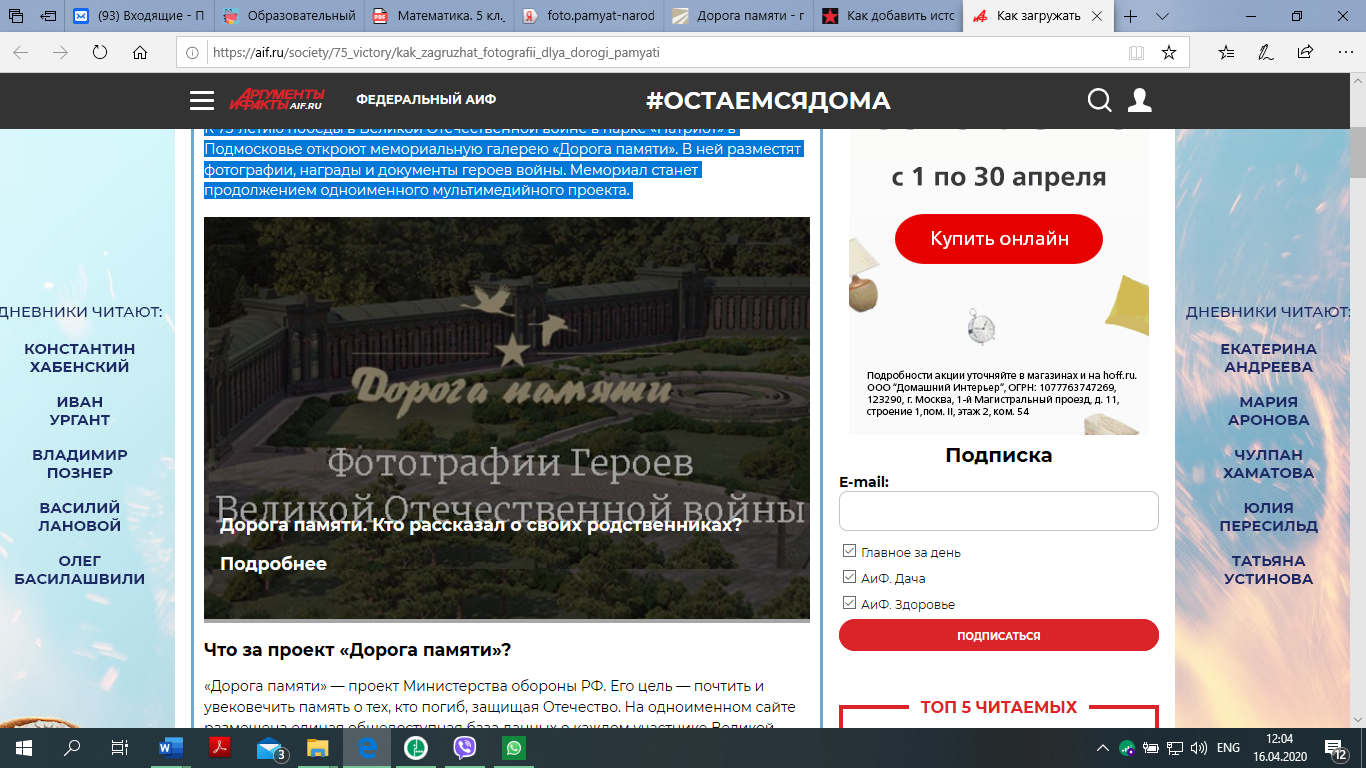 Что за проект «Дорога памяти»?«Дорога памяти» — проект Министерства обороны РФ. Его цель — почтить и увековечить память о тех, кто погиб, защищая Отечество. На одноименном сайте размещена единая общедоступная база данных о каждом участнике Великой Отечественной войны. На момент публикации в базу «Дороги памяти» внесены 27 713 150 фотографий и записей. Масштабный мемориал в подмосковном парке «Патриот» станет продолжением проекта. Длинная крытая галерея будет вести к Главному храму Вооруженных cил России. В галерее разместят именные записи и портреты героев, а сам комплекс станет крупнейшим военно-историческим памятником. Одноэтажное здание длиной в 1418 метров — по количеству дней военных действий — с филиалом Центрального музея Вооруженных сил России будет открыто вместе с Главным храмом ВС РФ в мае 2020 года.Кто может добавить фотографию в проект?Принять участие в дополнении и расширении проекта может любой желающий, это бесплатно. Чтобы получить доступ к функциям загрузки фотографий и информации, необходимо получить уникальную ссылку на личный кабинет на официальном сайте «Дороги памяти».Как загрузить фотографию на портал «Дорога памяти»?Добавить фото в галерею «Дороги памяти» можно как на официальном сайте проекта, так и на самом портале «Память народа», инструкция «Как добавить историю и фото своего солдата ВОВ» находится на сайте https://pamyat-naroda.com/dobavit-soldata/.Чтобы загрузить фото на сайте «Дорога памяти», необходимо получить ссылку на личный кабинет. Для этого нужно ввести адрес электронной почты, после чего пользователю придет письмо со ссылкой. Каждая ссылка уникальна, генерируется автоматически и доступна в течение 24 часов. По истечении этого времени придется снова вводить электронный адрес.После получения доступа к личному кабинету в меню нужно выбрать пункт «Добавить фотографию героя». Откроется новое окно с формой, в которую можно добавить фото и информацию о герое войны. Следует помнить, что загрузить можно только индивидуальную фотографию участника войны — довоенную, военную или послевоенную. Групповые снимки системой не принимаются. Затем нужно добавить данные.Обязательными для заполнения являются поля «Фамилия» и «Имя». По желанию пользователь может указать дату и место рождения участника войны, дату и место его призыва на военную службу, воинское звание, дату смерти. Также есть возможность прикрепить фронтовые письма героя и рассказать его историю. Более того, портал позволяет прикреплять ссылки со сторонних ресурсов («Память народа», ОБД «Мемориал» и т. п.) на документы, в которых упоминается герой войны.После того как все необходимые данные будут загружены в систему, автоматически сформированная карточка опубликуется на портале «Дороги памяти». Некоторое время новые карточки находятся на модерации: сотрудники проекта проверяют данные и сверяют их с уже имеющейся информацией, чтобы избежать ошибок и расхождений. Если информация была заполнена корректно, карточка остается в базе данных. 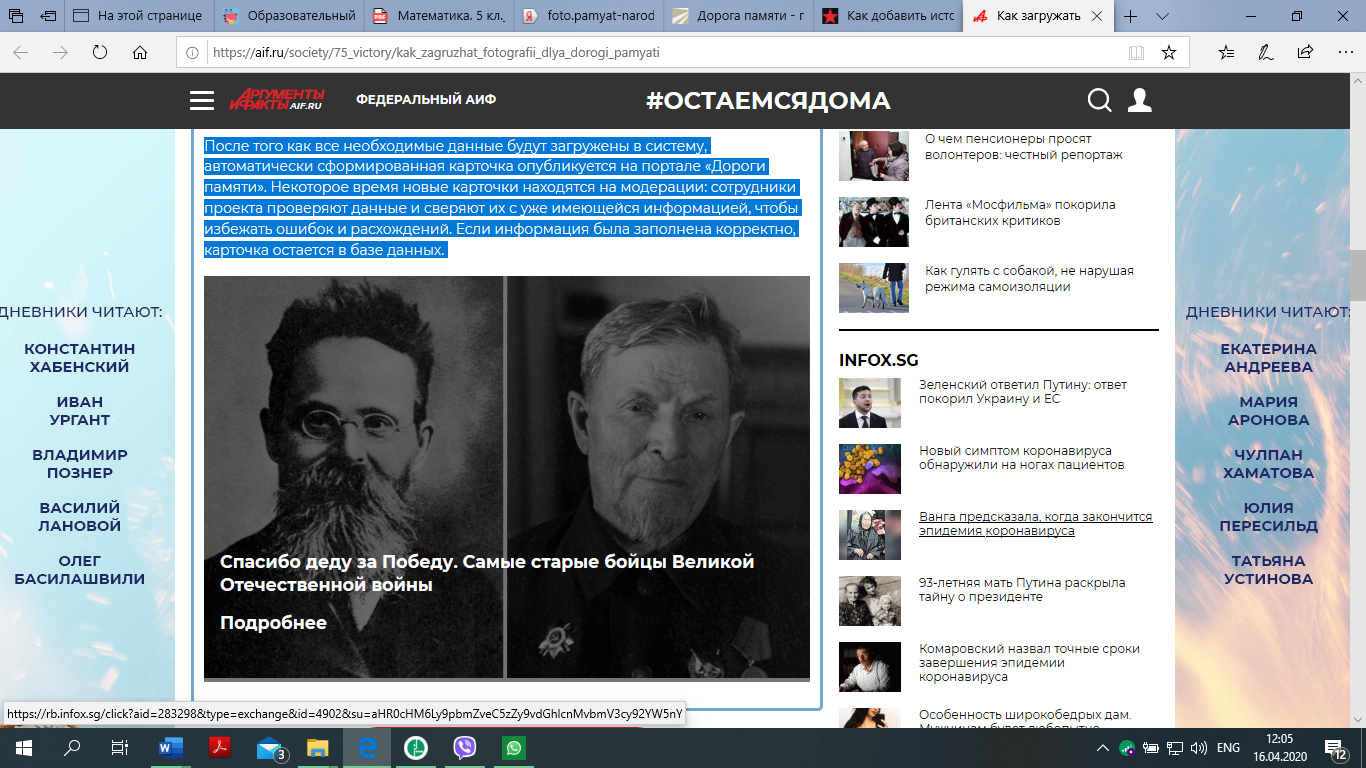 